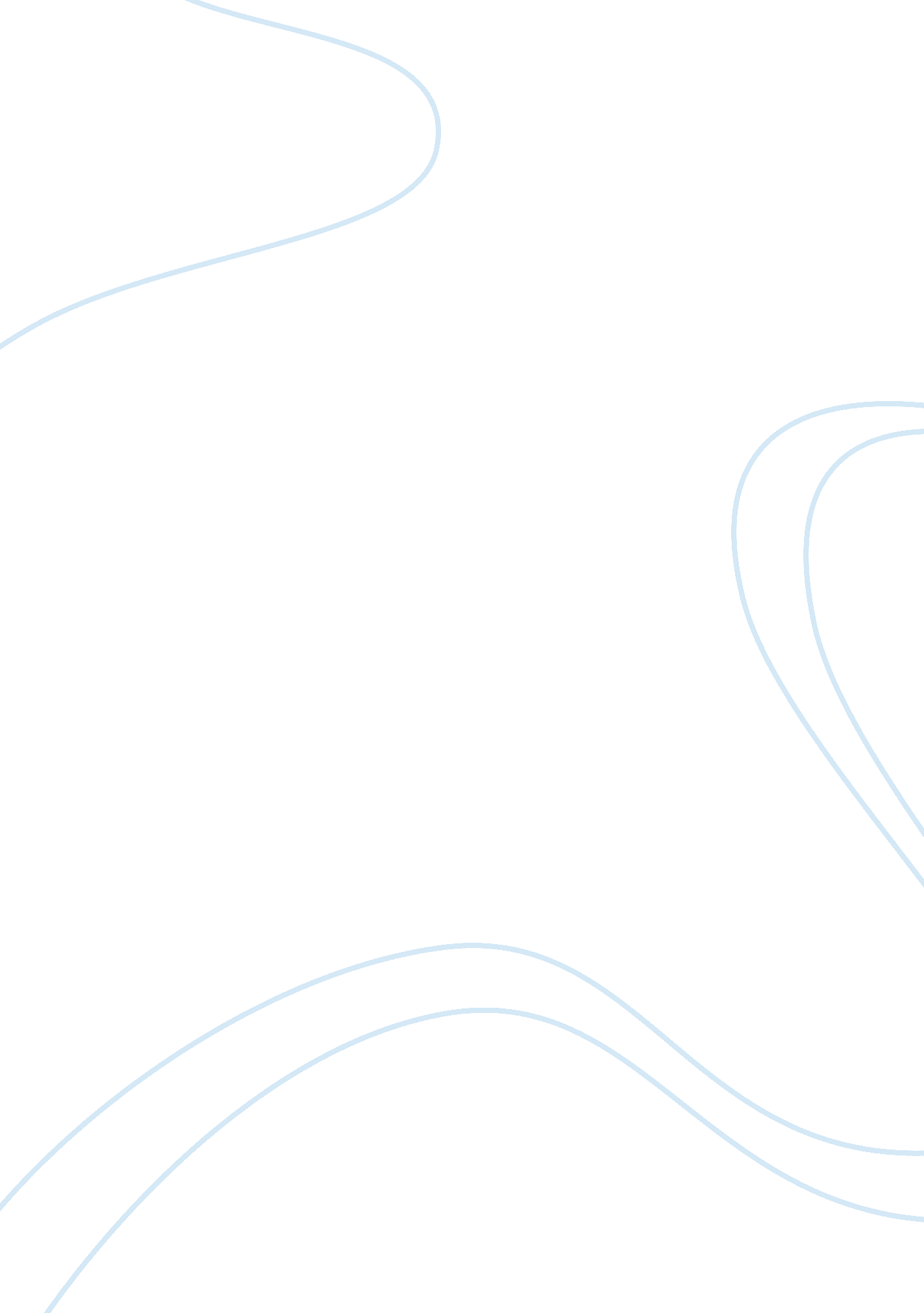 California dmv written testLaw, Security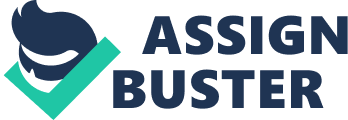 It is illegal for a person 21years of age or older to drive with a blood alcohol concentration (bac) that is or higher. 0. 08%- Eight hundredths of one percent. You must notify DMV within 5 days if you: Sell or transfer your vehicle. ighways are typically most slippery: When it first starts to rain after a dry spell. A police officer is signaling you to continue driving through a red traffic light. What should you do? Do as the officer tells you 5. When planning to pass another vehicle you should: Not count on other drivers making room for you. What is the difference between traffic lights with red arrows and those with solid red lights You cannot turn on a red arrow, even if you stop first. Which of the following increases your chances of having a collision? Continually changing lanes to pass other vehicles. Which of these statementsabout drugsand driving is true Even over-the- counter drugs can impair your driving. You should allow more space in front of your vehicle when following large trucks because: You need the extra room to see around the truck. You may cross double yellow lines to pass another vehicle if the: Yellow line next to your side of the road is broken. You must use your seat belt: Andfailureto do so will result in a traffic ticket. Which of these statements is true about road work zones? You must " slow for the cone zone".. Animals may be transported in the back of a pickup truck only if: They are properly secured If you drive slower than the flow of traffic, you will most likely: Interfere with traffic and receive a ticket. When changing lanes on a freeway, you should: Signal for at least five seconds. You want to pass a bicyclist riding on the tight edge of your lane. You: Must not squeeze past the bicyclist. At intersection, crosswalks, and railroad crossings, you should always: Look to the sides of your vehicle. You want to turn left ahead. In the middle of the road there is a lane marked as shown. You must. Merge completely into this lane before you make your left turn. This yellow sign means: Merging traffic ahead. You are driving on a city street and see an emergency vehicle with flashing lights behind you. What should you do? Drive to the edge of the road and stop. Which statement is true about motorcyclists and motorists otorcyclists he same rights/responsibilities as other motorists When making a right turn from a highway with two lanes in your direction, you may turn from. The lane nearest the curb or edge of the road. Which of these vehicles must stop before crossing railroad tracks? Tank truck marked with hazardous materials placards. If you have trouble seeing other vehicles because dust or smoke blowing across the roadway, you should drive slower and turn on your: Headlights. Large trucks turning right onto a street with two lanes in each direction: Often have to use part of the left lane to complete the turn. . You should not start across an intersection if you know you will block the intersection when the lights turn red: Under any circumstances. Pedestrians crossing at corners have the right-of-way: Whether or not a crosswalk is marked. 28. Which of the following will help you avoid being hit from behind? Decreasing your following distance. You want to make a right turn at the corner. A pedestrian with a guide dog is at the corner ready to cross the street in front of you. Before making your right turn, you should: Wait until the person crosses the street. Smokinginside a vehicle when a person younger than 18 years of age is present is: Illegal at all times. You must file a report of Traffic Accident Occurring in California (SR 1) with DMV within 10 days if you: Are in a collision that causes $750 in damage. When is it legal to use a cell phone without a hands-free device while driving? When making a call for emergency assistance. This white sign means: Stay in the right lane if you are driving slower than other traffi34. You should use your horn when: It may help prevent a collision. 35. You are driving on a one-way street. You may turn left onto another one-way street: If traffic on the street is moving to the left. At dawn or dusk, or in rain orsnow, it can be hard to see and be seen. A good way to let other drivers know you are there is to turn: On your headlights. -rest 1. You must notify DMV within 5 days if you: It is illegal for a person 21years of age or older to drive with a blood alcohol. You are driving on a five-lane freeway in the lane closest to the center divider. To exit the freeway on the right you should Change lanes one at a time until you are in the proper lane. A large truck is driving in the middle ot three lanes. You want to pass the large truck. It is the best to pass: Quickly on the left and move ahead of it. You are driving on a divided street with multiple lanes in your direction if you need to make a U-turn, where should you start? In the left lane. When you are in a dedicated turn lane controlled by a green arrow, which of the following is true? All oncoming vehicles and pedestrians are stopped by red light. Always look carefully for motorcycles before you make a turn because: Their smaller size makes them harder to see. When looking ahead of your vehicle while driving, you should: Scan your surroundings. Unless otherwise posted, the speed limit in a residential or business district is: 25mph. There is one lane in your direction and the vehicle ahead of you often slows down for no apparent reason. In this situation you should: Increase the following distance between you and the other vehicle. If an oncoming vehicle has started to turn left in front of you: Slow or stop to prevent a collision. You should usually drive your vehicle more carefully when you: Are near schools, playgrounds, and in residential areas. . This yellow sign means: Divided highway ahead. Do not cross double solid yellow lines in the center of the roadway to: Pass another vehicle. Where should you stop your vehicle if there is no crosswalk or limit line? At the corner. You are approaching an intersection. The traffic signal light is flashing red. What should you do? Stop before entering, then proceed when safe. which statement is true about motorcyclists and motorists motorcyclists have the same rights/responsibilities as other motorists Use your high-beam headlights at night: Whenever it is legal and safe. 